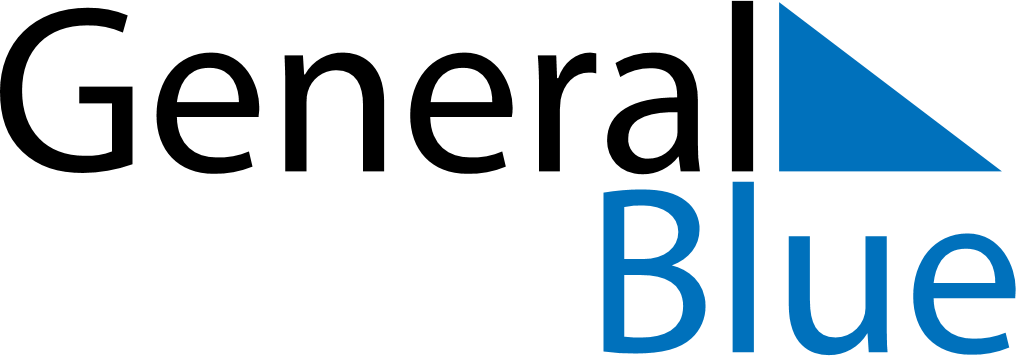 October 2030October 2030October 2030October 2030MartiniqueMartiniqueMartiniqueMondayTuesdayWednesdayThursdayFridaySaturdaySaturdaySunday123455678910111212131415161718191920212223242526262728293031